DOCUMENTO del CONSIGLIO di CLASSECLASSE:                                                       Anno Scolastico 20 – 20  Indirizzo Coordinatore di classe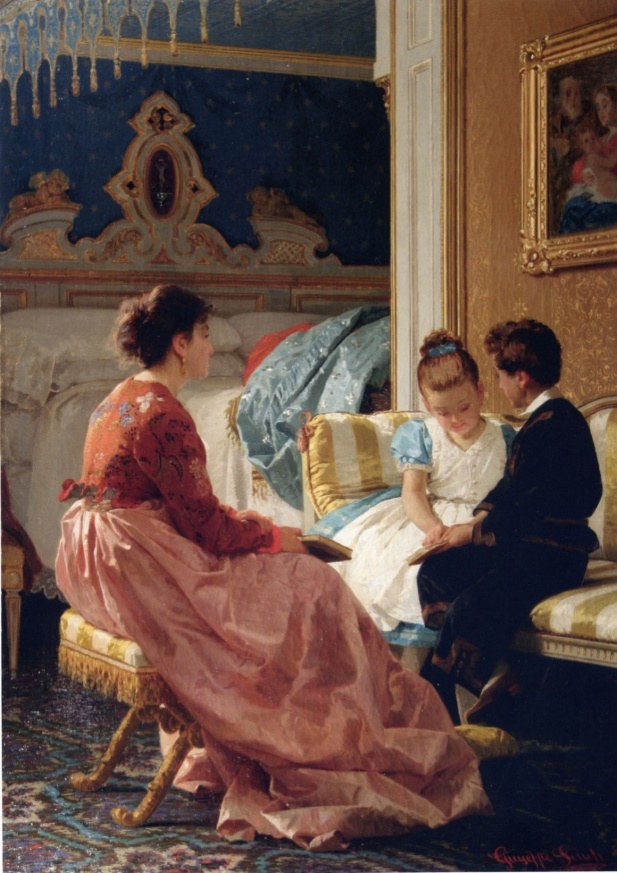 L’EDUCAZIONE - 1870 – Giuseppe Sciuti Opera pubblicata a pag.106 del catalogo della mostra “L’Ottocento elegante” Palazzo Roverella - Rovigo - 2011L’immagine si propone a titolo esemplificativo.INDICEProfilo della classePresentazione sintetica della storia della classe 	 Pag. Analisi della situazione didattico – disciplinare:  Composizione del Consiglio di Classe 	 Pag. Obiettivi comuni di apprendimento 	 Pag. Criteri e strumenti di valutazione 	 Pag.  Situazione della classe 	 Pag. Iniziative ed attività didattiche svoltePercorsi interdisciplinariPercorsi per le competenze trasversali e per l’orientamentoCLILAttività ampliamento offerta formativa (attività integrative ed extracurricolari)Allegato A :Relazioni  finali e Programmi svolti dalle singole disciplineItaliano	Pag. Storia	Pag. Inglese	Pag. 	Pag.  	Pag. 	Pag.  	Pag.  	Pag. Storia dell’arte 	Pag. Matematica 	Pag. Scienze Motorie 	Pag. Religione 	Pag. Educazione civica………………………………………………………………………Pag Allegato B:  griglie di valutazioneFirme dei docenti del Consiglio di Classe 	Pag. LICEO STATALE “CELIO-ROCCATI”DOCUMENTO DEL CONSIGLIO DI CLASSE(Regolamento, art. 5)classe V Anno scolastico 20   - 20   Presentazione sintetica della storia della classe nel triennio.La classe V  è composta di                    alunne. In sintesi il quadro storico della classe si presenta così :Analisi della situazione didattico –disciplinare      Composizione del Consiglio di classe nell’anno scolastico 20  -20OBIETTIVI COMUNI di APPRENDIMENTOCOMPETENZE CHIAVE di CITTADINANZAImparare ad imparare: organizzare il proprio apprendimento, individuando, scegliendo ed utilizzando varie fonti e varie modalità di informazione, anche in funzione dei tempi disponibili e del proprio metodo di studio;Progettare: elaborare e realizzare progetti  di studio e di lavoro, utilizzando le conoscenze apprese per stabilire obiettivi significativi e realistici e le relative priorità, valutando i vincoli e le possibilità esistenti, definendo strategie di azione e verificando i risultati raggiunti;Comunicare: comprendere e trasmettere messaggi di genere diverso, utilizzando la molteplicità dei linguaggi e dei supporti disponibili;Collaborare e partecipare in modo autonomo e responsabile: interagire in gruppo, comprendendo i diversi punti di vista, valorizzando le proprie e altrui capacità, nel rispetto dei propri ed altrui diritti e doveri, per una crescita e un’assunzione di responsabilità individuali e collegiali.Affrontare situazioni problematiche: costruire e verificare ipotesi, raccogliendo e valutando i dati, proponendo soluzioni, utilizzando, secondo il tipo di problema, contenuti e metodi delle singole discipline;Individuare collegamenti e relazioni: individuare e rappresentare, elaborando argomentazioni coerenti, collegamenti e relazioni tra eventi e concetti diversi, anche appartenenti a differenti ambiti disciplinari e lontani nello spazio e nel tempo, cogliendone la natura sistemica, individuando analogie e differenze, coerenze ed incoerenze, cause ed effetti.Acquisire e interpretare l’informazione: acquisire ed interpretare criticamente l’informazione ricevuta nei diversi ambiti e attraverso differenti strumenti comunicativi, valutandone l’attendibilità e l’utilità, distinguendo fatti e opinioni.OBIETTIVI DISCIPLINARI COMUNI  IN termini di:Conoscenze  - Abilità – Competenze per Aree ____________________________VALUTAZIONE (si propone a titolo esemplificativo quanto segue. Ciascuno adatterà alla situazione…)In linea con i criteri di valutazione scelti e approvati dal Collegio dei Docenti, il Consiglio di Classe della V      ha adottato i seguenti criteri:  La conoscenza dei contenutiL’abilità nell’uso del codice della disciplinaL’abilità nell’organizzazione del testo o del discorsoLa competenza nell’approfondire i temi proposti anche tramite collegamenti pluridisciplinari e nell’apportare contributi originali alla trattazione e alla soluzione dei problemi.	Le discussioni, le ricerche, le relazioni, il lavoro eventualmente di gruppo, le interrogazioni-dialogo, i colloqui, i questionari, le conversazioni quotidiane e ogni altro elemento utile saranno presi in considerazione ai fini della valutazione degli alunni.	L’attività di verifica sarà il più possibile coordinata in modo tale da non creare situazione di eccessivo carico dannoso ai fini di una adeguata assimilazione dei contenuti.	La valutazione sarà:	  - formativa, finalizzata al controllo “in itinere” della programmazione e dei livelli di competenza raggiunti dagli allievi (verifica, monitoraggio e autovalutazione);	  -  sommativa, riferita ai livelli conoscitivi raggiunti nelle fasi conclusive.Aggiungere elementi relativi alla DDI	Per la correzione e la valutazione delle verifiche sommative delle singole discipline, si utilizzano le griglie di valutazione individuate dai Dipartimenti disciplinari.	Per la valutazione finale, si terrà conto anche della progressione nell’apprendimento e del metodo di lavoro, della capacità di fare interventi, chiedere approfondimenti, fare domande ed osservazioni che denotino l’interesse verso la disciplina e della partecipazione attiva all’attività didattica.	La valutazione della condotta si riferirà al comportamento, alla frequenza scolastica e alla puntualità, all’interesse e alla partecipazione alle attività di classe e di Istituto, al rispetto delle regole. Si veda la griglia approvata dal Collegio dei Docenti.METODOLOGIElezione frontale per l’introduzione e la spiegazione di nuovi argomenti;lezione interattiva per approfondire e cogliere gli eventuali collegamenti interdisciplinari; lettura e analisi attenta di testi letterari gradualmente più impegnativi;esposizione da parte degli alunni di brevi ricerche e relazioni; lavoro di gruppo;spettacoli cinematografici e teatrali;conferenze su temi specifici;visite guidate a musei , mostre e altre attività integrative;stage.DDIGriglie di valutazionePer la correzione e la valutazione delle verifiche, ogni docente utilizzerà le griglie definite negli indicatori e nei descrittori specifici ed adeguati alla propria disciplina deliberati nel Dipartimento.Situazione della Classe Il Consiglio di Classe, in vista dell’Esame di Stato, ha proposto agli studenti la trattazione dei seguenti percorsi interdisciplinari riassunti nella seguente tabella.I percorsi per le competenze trasversali e per l’orientamento (PCTO, legge 30 dicembre 2018, n. 145, art. 1, c. 784, già AS-L) del Liceo Celio-Roccati sono in genere articolati in più settori, con caratteristiche diversificate, ma tutti tesi allo sviluppo sia delle competenze trasversali che di indirizzo, utili quindi ad orientare gli studenti sulle loro scelte future. Gli studenti che sostengono quest’anno l’Esame di Stato hanno purtroppo risentito in misura più marcata delle limitazioni dovute all’insorgenza della pandemia da Covid 19, soprattutto per quanto riguarda le esperienze presso le strutture esterne, oggettivamente impossibilitate per due anni ad accogliere gli studenti. In misura minore invece ne hanno risentito le attività legate ai progetti interni, promossi e incrementati dalla scuola, anche proprio per far fronte alla necessità di ottemperare all’obbligo di legge. Infatti, essendo il Liceo una realtà profondamente radicata nel territorio, è stato possibile mantenere o instaurare collaborazioni con Enti e Associazioni per la realizzazione dei PCTO. Inoltre, è stata offerta la possibilità agli studenti delle classi quinte di dedicare un congruo numero di ore alle attività di orientamento universitario, esplorando più ambiti e settori di studio o interesse.Gli studenti, nel corso del triennio, hanno svolto i percorsi per le competenze trasversali e per l’orientamento nei seguenti ambiti………………………… Nel fascicolo personale di ciascuno studente è presente una scheda di sintesi delle attività realizzate.CLIL :Attività ampliamento offerta formativaIn relazione alle linee della programmazione del Consiglio di Classe sono state svolte le seguenti attività in presenza e/o on line:OrientamentoConferenze -Mostre -SpettacoliProgettiALLEGATO ARELAZIONI FINALI dei DOCENTI e PROGRAMMI SVOLTIRELAZIONE FINALE DEL DOCENTE                  E PROGRAMMA    DISCIPLINARE                                                                   MATERIA:   Sintetico profilo della classe    OBIETTIVI RAGGIUNTI IN TERMINI DI CONOSCENZE, ABILITA’ E COMPETENZECONTENUTI DISCIPLINARI E TEMPI DI REALIZZAZIONE ESPOSTI PER:(con specificazione argomenti svolti in  DDI)METODOLOGIE ANCHE CON RIFERIMENTO ALLA DDIMATERIALI DIDATTICITIPOLOGIA DELLE PROVE DI VERIFICA UTILIZZATERovigo, lì 15 maggio 20                                                                                                                    L’insegnante         PROGRAMMA DI EDUCAZIONE CIVICAa.s.202 /202La progettazione è stata condivisa nel Consiglio di Classe del _e l’ attività proposta risulta coerente con la legge 92/2019 e le relative Linee Guida del MI.									Firma del docente referenteALLEGATO BPrima Prova (griglie ministeriali)Seconda provaColloquio (ministeriale)Inserimento griglia Ministeriale Il Consiglio di classe V^   :Rovigo 15 Maggio 2022CLASSE ISCRITTIPROMOSSI A GIUGNOSOSPESINON PROMOSSICLASSE III CLASSE IV ITALIANODocente della classe dalSTORIA  DELL’ARTESCIENZE MOTORIERELIGIONEPercorsi  interdisciplinariPercorsi  interdisciplinariPercorsi  interdisciplinariPercorsi  interdisciplinariTitolo del percorsoPeriodoDiscipline coinvolteMaterialiTITOLO:Docente:DISCIPLINALINGUA VEICOLARELivello linguisticoLingua ingleseB1o B2 in base indirizzo di studiOBIETTIVI DISCIPLINARIConoscenze:Abilità:Competenze:OBIETTIVI LINGUISTICI:OBIETTIVI TRASVERSALISTRUMENTI:MATERIALE:TEMPI:VALUTAZIONE:MeseoreDocente Coordinatore Insegnamento Ed. CivicaTematiche IndividuateTraguardi raggiuntiN° Ore svolteDiscipline CoinvolteItaliano: Storia: Lingua e civiltà inglese:Il Dirigente Scolastico____________________________Il coordinatore del CdC